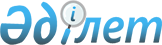 Об установлении ограничительных мероприятий в населенном пункте Алтынбастау Коксаекского сельского округа
					
			Утративший силу
			
			
		
					Решение акима Коксаекского сельского округа Толебийского района Южно-Казахстанской области от 4 июля 2017 года № 48. Зарегистрировано Департаментом юстиции Южно-Казахстанской области 27 июля 2017 года № 4174. Утратило силу решением акима Коксаекского сельского округа Толебийского района Южно-Казахстанской области от 25 сентября 2017 года № 63
      Сноска. Утратило силу решением акима Коксаекского сельского округа Толебийского района Южно-Казахстанской области от 25.09.2017 № 63 (вводится в действие со дня его первого официального опубликования).
      В соответствии с пунктом 2 статьи 35 Закона Республики Казахстан от 23 января 2001 года "О местном государственном управлении и самоуправлении в Республике Казахстан", с подпунктом 7) статьи 10-1 Закона Республики Казахстан от 10 июля 2002 года "О ветеринарии", на основании представления руководителя Толебийской районной территориальной инспекции Южно-Казахстанской областной территориальной инспекции Комитета ветеринарного контроля и надзора Министерства сельского хозяйства Республики Казахстан от 16 июня 2017 года № 01-13/214 в целях ликвидации очагов заразных болезней животных аким Коксаекского сельского округа РЕШИЛ:
      1. В связи с заболеванием бешенства собаки, принадлежащей жителю населенного пункта Алтынбастау сельского округа Коксаек К.Сахова, установить ограничительные мероприятия в населенном пункте Алтынбастау.
      2. Контроль за исполнением настоящего решения оставляю за собой.
      3. Настоящее решение вводится в действие со дня первого официального опубликования.
					© 2012. РГП на ПХВ «Институт законодательства и правовой информации Республики Казахстан» Министерства юстиции Республики Казахстан
				
      Аким Коксаекского

      сельского округа

Б. Адилбеков
